Вітаємо Шинкарука Я.В., Козела А.П. та команду юних фізиків:Штик Анастасію, ученицю 11-А класу;Антонюк Марію, ученицю 11-Б класу;Гурич Вікторію, Вертей Юлію, учениць 10-Б класуіз зайнятим ІІ місцем в обласному турнірі з фізики.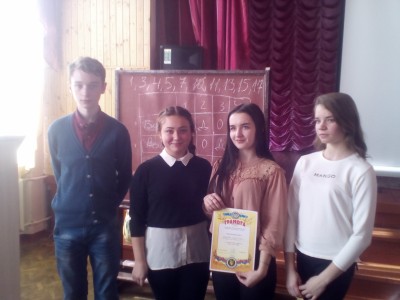 